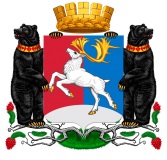 Камчатский крайАдминистрация  городского округа «поселок Палана»РАСПОРЯЖЕНИЕ                      №  _____________           В соответствии с постановлением Правительства Российской Федерации от 22.06.2019 № 796 «Об общих требованиях к оценке налоговых расходов субъектов Российской Федерации и муниципальных образований», постановлением Администрации городского округа «поселок Палана» от 14.04.2020 года № 119 «Об утверждении Порядка формирования перечня налоговых расходов городского округа «поселок Палана» и оценки эффективности налоговых расходов городского округа «поселок Палана»,1. Утвердить Перечень налоговых расходов городского округа «поселок Палана» на 2023 год и плановый период 2024 и 2025 годов.2. Признать утратившим силу распоряжение Администрации городского округа «поселок Палана» от 10.01.2022 № 01-р «Об утверждении Перечня налоговых расходов городского округа «поселок Палана» на 2022 год и плановый период 2023 и 2024 годов».3. Правовому отделу Администрации городского округа «поселок Палана» разместить настоящее распоряжение на официальном сайте Администрации городского округа «поселок Палана» в информационно-телекоммуникационной сети «Интернет».4. Контроль исполнения настоящего распоряжения оставляю за собой.Глава городского округа «поселок Палана»                                                     И.О. ЩербаковОб утверждении Перечня налоговых расходов городского округа «поселок Палана» на 2023 год и плановый период 2024 и 2025 годов